                                      Приложение к основной образовательной программе основного общего образования МБОУ «СОШ №2» села Буссевка                                                                                               «УТВЕРЖДАЮ»                                                                                             Директор МБОУ «СОШ №2» с. Буссевка_____________Н.В. Неделько                                                              31.08.2023 г.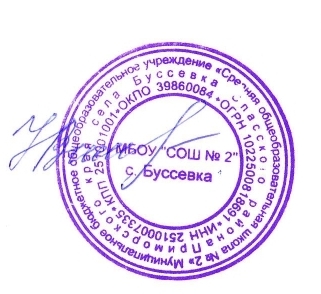 УЧЕБНЫЙ ПЛАНОСНОВНОГО ОБЩЕГО ОБРАЗОВАНИЯ для 5 – 7 классовМуниципального бюджетного общеобразовательного учреждения«Средней общеобразовательной школы №2» села БуссевкаСпасского муниципального районана 2023-2024 учебный годс. Буссевка, 2023 г.Пояснительная запискаУчебный план – документ, который определяет перечень, трудоемкость, последовательность и распределение по периодам обучения учебных предметов, курсов, дисциплин (модулей), практики, иных видов учебной деятельности и формы   промежуточной аттестации обучающихся.При составлении учебного плана основного общего образования для 5 – 7 классов (далее ООО 5-7) на 2023/2024 учебный год МБОУ «СОШ №2» села  Буссевка руководствовалось следующими нормативными документами:Федеральный Закон от 29.12.2012 № 273-ФЗ «Об образовании в Российской Федерации» (с  изменениями);Федеральный государственный образовательный стандарт основного общего образования, утвержденный приказом Министерства просвещения Российской Федерации от 31.05.2021 г. №287, Приказ Министерства просвещения Российской Федерации от 18.07.2022 г. №568 «О внесении изменений в федеральный государственный образовательный стандарт  основного общего образования, утвержденный приказом Министерства просвещения Российской Федерации        от 31.05.2021 г. №287 (далее - ФГОС ООО); Федеральная образовательная программа основного общего образования, утвержденная приказом Министерства просвещения Российской Федерации от 18.05.2023 г. № 370 (далее – ФОП ООО);Порядок организации и осуществления образовательной деятельности по основным общеобразовательным программам – образовательным программам начального общего, основного общего и среднего общего образования, утвержденный приказом Министерства просвещения Российской Федерации от 22.03.2021 г. №115 (с изменениями);Федеральный перечень учебников, допущенных к использованию при реализации имеющих государственную аккредитацию образовательных программ начального общего, основного общего, среднего общего образования, организациями, осуществляющими образовательную деятельность и установления предельного срока использования исключённых учебников, утвержденный приказом Министерства просвещения   Российской Федерации от 21.09.2022 г. № 858;Санитарные правила СП 2.4.3648-20 «Санитарно - эпидемиологические требования к организациям воспитания и обучения, отдыха и оздоровления детей и молодежи», утвержденные постановлением Главного государственного санитарного врача Российской Федерации от 28.09.2020 № 28 (далее – СП 2.4.3648-20);Санитарные правила и нормы СанПин 1.2.3685-21 «Гигиенические нормативы и требования к обеспечению безопасности и (или) безвредности для человека факторов среды обитания», утвержденные постановлением Главного государственного санитарного врача Российской Федерации от 28.01.2021 №2 (далее – СанПин 1.2.3685-21); Основная общеобразовательная программа основного общего образования МБОУ «СОШ №2» с. Буссевка; Положение о формах, периодичности и порядке текущего контроля успеваемости и промежуточной аттестации обучающихся МБОУ «СОШ №2» с. Буссевка.В основу учебного плана положен вариант федерального учебного плана № 1 Федеральной образовательной программы, утвержденной приказом Минпросвещения от 18.05.2023 № 370. Вариант № 1 предназначен для образовательных организаций, в которых обучение ведется на русском языке в режиме пятидневной учебной недели.Учебный план основного общего образования является частью основной общеобразовательной программы основного общего образования МБОУ «СОШ №2» с. Буссевка, разработанной в соответствии с ФГОС ООО, с учетом Федеральной образовательной программы основного общего образования, и обеспечивает выполнение санитарно - эпидемиологических требований СП 2.4.3648- 20, гигиенических нормативов и требований СанПиН 1.2.3685-21. Учебный план разработан на 3 года освоения уровня основного общего образования для 5 – 7 классов, конкретизирован на 2023-2024 учебный год. 2023 – 2024 учебный год в МБОУ «СОШ №2"с. Буссевка начинается 01.09.2023 г. и заканчивается 24.05.2024 г. Продолжительность учебного года в 5 – 7 классах составляет – 34 недели. Учебный план сформирован с соблюдением санитарно-эпидемиологических требований и норм к условиям и организации обучения в общеобразовательных организациях:1) недельная нагрузка равномерно распределена в течение учебной недели, при этом объем максимально допустимой нагрузки в течение дня составляет: - для обучающихся 5 класса – не более 6 уроков;- для обучающихся 6 класса – не более 6 уроков; - для обучающихся 7 класса – не более 7 уроков.2) распределение объема максимально допустимой аудиторной недельной нагрузки в академических часах при 5-дневной недели не превышает в совокупности величину недельной образовательной нагрузки, установленную СанПиН 1.2.3685-21 и  составляет: - в 5 классе – 29 часов; - в 6 классе – 30 часов; - в 7 классе – 31 час.3) объем домашних заданий (по всем предметам) определяется таким образом, чтобы затраты времени на его выполнение не превышали (в астрономических часах):- в 5 классе - 2 часа;- в 6 – 7 классах – не более 2,5 часов.4) деление на подгруппы в 5 – 7 классах не предусмотрено.Распределение учебной нагрузки в течение недели строится таким образом, чтобы наибольший ее объем приходился на вторник и (или) среду. На эти дни в расписание уроков включаются предметы, соответствующие наивысшему баллу по шкале трудности либо со средним баллом и наименьшим баллом по шкале трудности, но в большем количестве, чем в остальные дни недели. Продолжительность урока (академический час) составляет 40 минут.С целью профилактики переутомления в календарном учебном графике предусмотрено равномерное чередование периодов учебного времени и каникул.  Продолжительность каникул в течение учебного года составляет не менее 30 календарных дней (не менее 7 календарных  дней после учебной четверти), летом — не менее 8 недель. При реализации ООП ООО используются учебники из числа входящих в федеральный перечень учебников, допущенных к использованию при реализации имеющих государственную аккредитацию образовательных программ начального общего, основного общего, среднего общего образования организациями, осуществляющими образовательную деятельность (Приказ Министерства просвещения Российской Федерации от 21.09.2022 №858). Учебный план состоит из двух частей – обязательной части и части, формируемой участниками образовательных отношений. Обязательная часть учебного плана определяет состав учебных предметов обязательных предметных областей, реализующих основную образовательную программу        основного общего образования, и учебное время, отводимое на их изучение по классам (годам) обучения. Учебный план ООО для 5 – 7 класса не предусматривает преподавание учебных предметов «Родной язык» и «Родная литература» предметной области «Родной язык и родная литература», так как родители обучающихся в заявлениях не выразили желания изучать указанные учебные предметы. Учебный план не предусматривает и преподавание и изучение предмета «Второй иностранный язык» в рамках обязательной предметной области «Иностранные языки», так как родители в заявлениях не выразили желания изучать учебный предмет. В рамках предметной области «Математика и информатика» в 7 классе предусмотрено изучение нового учебного курса «Вероятность и статистика».Обязательная часть учебного плана ООО для 5 – 7 классов МБОУ «СОШ №2» с.Буссевка включает в себя следующие предметные области (предметы): Предметная область «Русский язык и литература» представлена предметами «Русский язык» и «Литература». Целью данных предметов является воспитание ценностного отношения к русскому языку как носителю культуры, как государственному языку Российской Федерации, языку межнационального общения народов России.Предметная область «Иностранный язык» представлена предметом «Иностранный язык (английский)». Целью данного предмета является формирование коммуникативной иноязычной компетенции (говорение, аудирование, чтение и письмо), необходимой для успешной социализации и самореализации.Предметная область «Математика и информатика» представлена предметами «Математика» в 5 - 6 классах; «Алгебра», «Геометрия», «Вероятность и статистика», «Информатика» в 7 классе. Целью данных предметов является развитие логического и математического мышления, овладение математическими рассуждениями, информационными алгоритмами, работа с информацией, которая представляется в разных формах.Предметная область «Основы духовно-нравственной культуры народов России» представлена предметом «Основы духовно-нравственной культуры народов России» (ОДНКР) в 5 – 6 классах. Целью данного предмета является формирование основных норм морали, нравственных, духовных идеалов, хранимых в культурных традициях народов России, готовность на их основе к сознательному самоограничению в поступках, поведении, расточительном потребительстве.Предметная область «Общественно-научные предметы» представлена предметами «История», «Обществознание», «География». Целью данных предметов является формирование целостной научной картины мира; понимание возрастающей роли естественных наук и научных исследований в современном мире, постоянного процесса эволюции научного знания, значимости международного научного сотрудничества.Предметная область «Естественно-научные предметы» представлена предметом «Биология» в 5 – 7 классах, «Физика» в 7 классе. Целью данных предметов является владение экологическим мышлением, обеспечивающим понимание взаимосвязи между природными, физическими, механическими, социальными, экономическими и политическими явлениями, их влияния на качество жизни человека и качество окружающей его среды. Предметная область «Искусство» представлена предметами «Музыка» и «Изобразительное искусство», которые проводятся отдельно. Целью данных предметов является развитие эстетического вкуса, художественного мышления обучающихся, способности воспринимать эстетику природных объектов, сопереживать им, чувственно-эмоционально оценивать гармоничность взаимоотношений человека с природой и выражать свое отношение художественными средствами.Предметная область «Технология» представлена предметом «Технология». Целью данного предмета является развитие инновационной творческой деятельности обучающихся в процессе решения прикладных учебных задач.Предметная область «Физическая культура и основы безопасности жизнедеятельности» представлена предметом «Физическая культура». Целью данного предмета является формирование и развитие установок активного, экологически целесообразного, здорового и безопасного образа жизни; понимание личной и общественной значимости современной культуры безопасности жизнедеятельности.Часть учебного плана, формируемая участниками образовательных отношений, обеспечивает реализацию индивидуальных потребностей обучающихся, их родителей (законных представителей). В2023 – 2024 учебном году МБОУ «СОШ №2» с. Буссевка в 5 – 7 классах часть учебного плана, формируемая участниками образовательных отношений, используется на изучение курсов:   - «Функциональная грамотность» в 5 -  7 классах  в объеме 1 час в неделю, всего за год 34 часа в каждом классе. Основной целью курса является формирование функционально грамотной личности, ее готовности и способности «использовать все постоянно приобретаемые в жизни знания, умения и навыки для решения максимально широкого диапазона жизненных задач в различных сферах человеческой деятельности, общения и социальных. - «Основы жизненно важных навыков» (ОЖВН) в 5 классе в объеме 1 час в неделю, всего за год 34 часа. Цель курса: систематизация и расширение знаний учащихся о здоровом образе жизни, профилактика вредных привычек, развитие навыков, обеспечивающих способность к социально-адекватному и продуктивному поведению и взаимодействию с окружающими, успешно справляться с требованиями и изменениями повседневной жизни.Также формируемая часть учебного плана включает курсы внеурочной деятельности: - "Разговоры о важном  -  информационно-просветительские занятия патриотической, нравственной и экологической направленности " – 1 час в неделю (каждый понедельник первым уроком), по 34 занятия в 5–7 классах; - курс профориентационных занятий «Россия – мои горизонты» (каждый четверг). Основная цель курса: формирование готовности к профессиональному самоопределению обучающихся общеобразовательных организаций. Каждое занятие адаптировано под разные возрастные группы. За год 34 занятия в каждом классе. В целях выполнения Концепции развития детско-юношеского спорта в Российской Федерации до 2030 года и в соответствии с письмом Минпросвещения от 21.12.2022 № ТВ-2859/03 МБОУ «СОШ № 2» с.Буссевка реализует третий час физической активности за счет часов спортивных секций в рамках дополнительного образования детей.Время, отведенное на внеурочную деятельность, не учитывается при определении максимально допустимой недельной учебной нагрузки обучающихся.Формы организации образовательной деятельности, чередование урочной и внеурочной деятельности при реализации основной образовательной программы основного общего образования определяет МБОУ «СОШ № 2» с.Буссевка.Формы организации и объем внеурочной деятельности для обучающихся при освоении ими программы НОО определены в плане внеурочной деятельности с учетом образовательных потребностей и интересов обучающихся, запросов родителей (законных представителей) несовершеннолетних обучающихся, возможностей МБОУ «СОШ №2» с.Буссевка. Учебный план основного общего образования для 5 -7  классов МБОУ «СОШ №2» с. Буссевка на 2023 – 2024 учебный годПромежуточная аттестации обучающихсяУчебный план ООО определяет формы проведения промежуточной аттестации в соответствии с ФОП  ООО, утвержденной приказом Минпросвещения РФ от 18.05.2023 г. № 370 и  «Положением о формах, периодичности и порядке текущего контроля успеваемости и промежуточной аттестации обучающихся МБОУ «СОШ №2» с. Буссевка». Промежуточная аттестация осуществляется в  соответствии с требованиями ФГОС ООО и обеспечивает комплексный подход к оценке результатов образования (предметных, метапредметных и  личностных); уровневый подход к разработке планируемых результатов и инструментария для оценки их достижения; использование накопительной системы оценивания (портфолио). Промежуточная аттестация обучающихся 5 – 7 классов проводится в конце учебного периода по каждому изучаемому предмету. Формой проведения промежуточной аттестации обучающихся по всем предметам учебного плана 5 - 7 классов является выведение годовых отметок успеваемости на основе четвертных отметок успеваемости, выставленных обучающимся в течение соответствующего учебного года, и с учетом отметки за итоговый контроль по предмету и/или письменной аттестационной работы в рамках годовой промежуточной аттестации. Система оценки образовательных достижений обучающихся является основой промежуточной и итоговой аттестации, внутреннего мониторинга и мониторинговых исследований разного уровня, включает процедуру внутренней и внешней оценки:- Внутренняя оценка:Формы промежуточной аттестацииПо музыке, ОДНКНР, изобразительному искусству, технологии, физической культуре формой промежуточной текущие самостоятельные и практические работы, ответы на уроках, результаты олимпиад или конкурсов).В конце учебного года проводятся стандартизированные письменные работы, которые включают проверку сформированности предметных  и метапредметных результатов. Уровень предметных  результатов представляет собой уровень достижения обучающимися планируемых результатов по отдельным предметам учебного плана. Контроль уровня метапредметных результатов предусматривает выявление индивидуальной динамики учебных достижений обучающихся.- Внешняя оценка: - Всероссийские проверочные работы; мониторинговые исследования муниципального, регионального, федерального уровней. Предметные областиПредметные областиУчебные предметыКоличество часов в неделюКоличество часов в неделюКоличество часов в неделюКоличество часов в неделюВсегоПредметные областиПредметные областиУчебные предметыV классVI классVI классVII классВсегоОбязательная частьОбязательная частьОбязательная частьОбязательная частьОбязательная частьОбязательная частьОбязательная частьРусский язык и литератураРусский языкРусский язык566415Русский язык и литератураЛитератураЛитература33328Иностранный языкАнглийский языкАнглийский язык33339Математика и информатикаМатематикаМатематика55510Математика и информатикаАлгебраАлгебра33Математика и информатикаГеометрияГеометрия22Математика и информатикаВероятность и статистикаВероятность и статистика11Математика и информатикаИнформатикаИнформатика11Общественно-научные предметыИстория История 22226Общественно-научные предметыОбществознаниеОбществознание1112Общественно-научные предметыГеографияГеография11124Естественнонаучные предметыФизикаФизика22Естественнонаучные предметыХимияХимияЕстественнонаучные предметыБиологияБиология11113ИскусствоМузыкаМузыка11113ИскусствоИзобразительное искусствоИзобразительное искусство11113ТехнологияТехнологияТехнология22226Физическая культура и Основы безопасности жизнедеятельностиОБЖОБЖФизическая культура и Основы безопасности жизнедеятельностиФизическая культураФизическая культура22226ОДНКНРОДНКНРОДНКНР112ИтогоИтогоИтого2729303086Часть, формируемая участниками образовательных отношенийЧасть, формируемая участниками образовательных отношенийЧасть, формируемая участниками образовательных отношений21114Элективный курс: Функциональная грамотность;«Основы жизненно важных навыков»Элективный курс: Функциональная грамотность;«Основы жизненно важных навыков»Элективный курс: Функциональная грамотность;«Основы жизненно важных навыков»1111131Учебные неделиУчебные неделиУчебные недели34343434102Всего часовВсего часовВсего часов9861020105410543060Максимально допустимая недельная нагрузкаМаксимально допустимая недельная нагрузкаМаксимально допустимая недельная нагрузка2930313190Учебные предметыПериоды освоения ООП ОООПериоды освоения ООП ОООПериоды освоения ООП ОООУчебные предметы5 класс6 класс7 классРусский языкКонтрольный диктантс гр.зад.Контрольныйдиктант с гр.зад.Контрольныйдиктант с гр.зад.Литературное чтениеТематическая работаТематическая работаТематическая работаИностранный язык(английский)Контрольная работаКонтрольная работаКонтрольная работаМатематикаКонтрольная работаКонтрольная работаАлгебраКонтрольная работаГеометрияКонтрольная работаВероятность и статистикаКонтрольная работаИнформатикаПрактическая работаИсторияТематическая работаТематическая работаТематическая работаОбществознаниеТематическая работаТематическая работаТематическая работаГеографияТематическая работаТематическая работаТематическая работаФизика Контрольная работа/Практическая работаБиологияТематическая работаТематическая работаТематическая работаМузыкаТематическая работаТематическая работаТворческая работа (защита проекта)ИЗОПрактическая работаПрактическая работаТворческая работа (защита проекта)ТехнологияТематическая работаТематическая работаТворческая работа (защита проекта)Физическая культураСдача нормативов/ защита проекта (дляучащихся с ОВЗ,  детей-инвалидов, освобожденных по медицинскимпоказаниям)Сдача нормативов/ защита проекта (дляучащихся с ОВЗ,  детей-инвалидов, освобожденных по медицинскимпоказаниям)Сдача нормативов/ защита проекта (дляучащихся с ОВЗ, детей-инвалидов, освобожденных по медицинскимпоказаниям)